         Магистральный газопровод «Уренгой-Новопсков» от 1594,3 км до  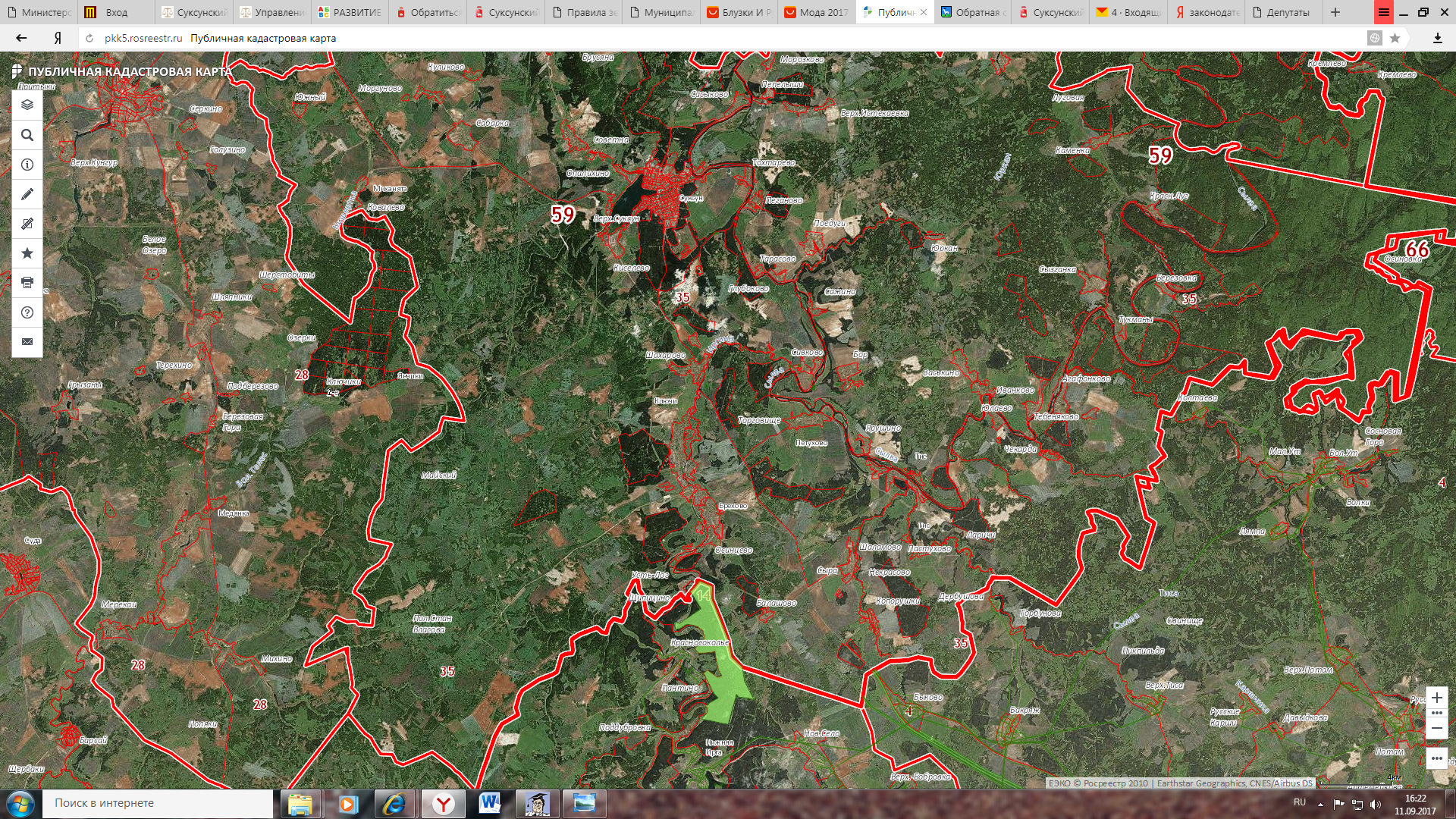                       	1751,0 км